НСТРУКЦИОННО-ТЕХНОЛОГИЧЕСКАЯ КАРТАна выполнение практической работы № 1по МДК.01.01. Технологии создания и обработки цифровой мультимедийной информации.Тема: Векторная графика. Наименование работы: Создание изображения «Ин Янь» с помощью логических операций в редакторе Inkscape.Порядок выполнения работыСоздадим окружность диаметром 80мм. Так как InkScape не позволяет устанавливать размер окружности, поэтому создадим произвольный круг инструментом окружность горячая клавиша <E> (Ellips - Эллипс) с зажатой клавишей <Ctrl> чтобы сохранялись пропорции фигуры. Для задания размера нам понадобится переключится на инструмент выбора<S>, далее в палитре выбрать цвет обводки "бесцветный" кликнув мышкой по цвету с нажатой клавишей <Shift> и ввести необходимые значения размера в панели параметров инструмента.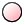 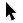 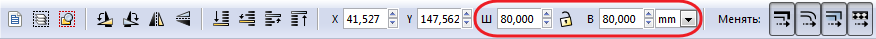 Не снимая выделения с окружности создаём дубликат, нажав  <Ctrl>+<D> и вводим значения размера в два раза меньше, т.е. 40х40мм. Для удобства работы поменяем цвет заливки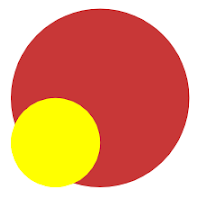 Вызовем панель выравнивания клавишами  <Ctrl>+<Shift>+<A> И выровняем по горизонтали по левому краю, а по вертикали по центру выделив обе окружности.Создадим дубликат маленькой окружности и установим выравнивание с большой окружность по правому краю.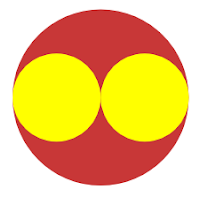 Создадим дубликаты правой и левой окружностей уменьшив размер до 10х10 мм и опять же сменив цвет. Попарно выровняем их по центру по горизонтали и вертикали.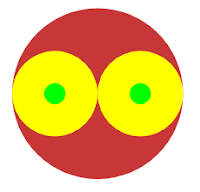 Построение на этом закончено, теперь используя булевы операции создадим необходимые формы. Выделим левую среднюю окружность и большую, нажимаем <Ctrrl>+</> (Разделить). Повторяем операцию с правой окружностью.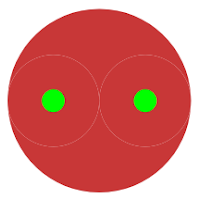 Далее нужно собрать фигуру. Выделяем верхнюю часть большой окружности и левую среднюю окружность, и проводим логическую операцию суммы <Ctrl>+<+>. Повторим операцию с правой средней окружностью и нижней частью. Раскрасим верхнюю половину в белый цвет, нижнюю в чёрный, а малые окружности в противоположные цвета.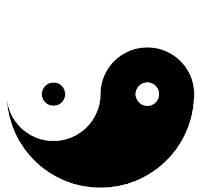 Выделим две половины (без малых окружностей) и применим чёрную обводку, кликнув по цвету в палитре зажав клавишу <Shift>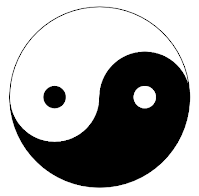 Задание законченоИНТЕРНЕТ – ИСТОЧНИКИhttp://designer.alexanderklimov.ru/inkscape/path.phphttps://sites.google.com/site/cnctechnologyunivers/home/inkscape-osnovnye-logiceskie-operaciihttp://rus-linux.net/nlib.php?name=/MyLDP/mm/inkscape/inkscape-guide-21.html